ТАТАРСКИЙ РЕСПУБЛИКАНСКИЙ КОМИТЕТ ПРОФСОЮЗАРАБОТНИКОВ НАРОДНОГО ОБРАЗОВАНИЯ И НАУКИПРЕЗИДИУМП О С Т А Н О В Л Е Н И Е№ 7                                                                     г. Казань                                       от 23 апреля 2021г.	Заслушав и обсудив информацию о правозащитной работе председателя территориальной профсоюзной организации работников образования и науки Зеленодольского муниципального района Татарской республиканской организации общественной организации – Профсоюз работников народного образования и науки РФ Копвиллем Н.Н., начальника Управления образованием г. Зеленодольска Афанасьевой Р.В., гл.правового инспектора труда Рескома Профсоюза Бургуевой Д.И., президиум Рескома Профсоюза ПОСТАНОВЛЯЕТ:1. Информацию о правозащитной работе в территориальной профсоюзной организации работников образования и науки Зеленодольского муниципального района Татарской республиканской организации общественной организации – Профсоюз работников народного образования и науки РФ принять к сведению.2. Отметить положительную правозащитную работу Совета территориальной профсоюзной организации работников образования и науки Зеленодольского муниципального района Татарской республиканской организации общественной организации – Профсоюз работников народного образования и науки РФ:2.1. по осуществлению общественного контроля за соблюдением трудовых прав членов Профсоюза в форме проведения плановых проверок образовательных организаций; 2.2. просветительскую работу в педагогической среде в правовых вопросах; 2.3. при оказании методической помощи в проведении мероприятий по внедрению профессионального стандарта «Педагог» и по другим должностям; 2.4. при работе над проектом трехстороннего территориального Соглашения, проектами коллективных договоров для всех типов образовательных организаций; 2.5. значимый экономический эффект от правоприменительной практики СПО в судах о включении в специальный стаж педагогическим работникам периодов работы для льготного пенсионного обеспечения, признании права на досрочное пенсионное обеспечение - суммарно за 2 года 42 миллиона рублей.3. Рекомендовать территориальной профсоюзной организации работников образования и науки Зеленодольского муниципального района Татарской республиканской организации общественной организации – Профсоюз работников народного образования и науки РФ:3.1. активизировать социальный диалог с муниципальными органами власти об установлении комплекса мер по социальной поддержке низкооплачиваемой категории работников образовательных организаций с целью заполнения кадрами многочисленных вакансий;3.2. продолжить практику плановых проверок образовательных организаций с целью профилактики правонарушений в сфере труда, используя такую форму работы как тематическая местная проверка;3.3.  регулярно рассматривать вопросы правозащитной работы на заседаниях выборных органов, вырабатывая общие подходы в решении самых актуальных вопросов социальных прав и гарантий в сфере труда.      	4. Республиканскому комитету:4.1.  направить информацию о правозащитной работе территориальной профсоюзной организации работников образования и науки Зеленодольского муниципального района Татарской республиканской организации общественной организации – Профсоюз работников народного образования и науки РФ в каждую территориальную профсоюзную организацию с целью изучения опыта;4.2. продолжать методическое сопровождение правозащитной работы территориальных организаций Профсоюза; 4.3. обеспечивать регулярное повышение уровня квалификации правовых инспекторов труда СПО.5. Контроль за выполнением данного постановления возложить на гл. правового инспектора труда Рескома Профсоюза Бургуеву Д.И.	И Н Ф О Р М А Ц И Яо правозащитной работе Совета профсоюзных организаций работников образования Зеленодольского муниципального района РТ 	Система образования Зеленодольского муниципального района Республики Татарстан – это 95 образовательных организаций: 41 – школа, 52- ДОУ, 2- учреждения дополнительного образования.	В каждой образовательной организации создана первичная профсоюзная организация, охват профсоюзным членством – 97 процентов.	Общая численность членов Профсоюза Зеленодольской территориальной профсоюзной организации на 1 января 2021 года – 3746 человек.	Начальник управления образования ЗМР - Афанасьева Раиса Валиевна, председатель Совета профсоюзных организаций - Копвиллем Наиля Нургаязовна.	С ноября 2010 года в должности правового инспектора труда СПО работает Гимаева Зульфия Талгатовна.	Работа СПО строится на плановой основе, правозащитная работа - одно из основных направлений.	4 февраля 2021 года на расширенном заседании Пленума Зеленодольского СПО подписано трехсторонне территориальное Соглашение между Исполнительным комитетом ЗМР, Управлением образования ИК ЗМР и территориальной организацией Профсоюза. 	Подписанию Соглашения предшествовала работа по формированию проекта Соглашения представительной комиссией на уровне ЗМР, в составе: руководителя исполнительного комитета ЗМР, начальника Управления образования, председателя СПО, правового инспектора труда СПО, руководителя МКУ «Финансово – экономическая служба Исполнительного комитета ЗМР», членов президиума территориальной профсоюзной организации.	Новым территориальным Соглашением сохранены действующие трудовые права, социальные гарантии и льготы; подтверждена норма о распространении только на членов профессионального союза повышенного уровня мер социальной поддержки (компенсаций, льгот, гарантии, материальное вознаграждение и т.д.) дополнительных, в сравнении с действующим законодательством Российской Федерации и Республики Татарстан.Также Соглашение включило и ряд новых позиций, а именно, об обязанности руководителя освободить педагога от работы, если работник повышает квалификацию в дистанционном формате; включен новый раздел «Спорт и здоровье», содержатся рекомендации о включении в коллективные договоры дополнительного критерия оценки эффективности деятельности педагогического работника – «за наставничество».	Мер дополнительной финансовой поддержки: молодых педагогов, например, выплата «подъемных», грантовая поддержка молодого специалиста; низкооплачиваемой категории работников образовательных организаций - Соглашение не предусматривает.	26.02.2021г. Соглашение прошло уведомительную регистрацию в Министерстве труда, занятости и социальной защиты Республики Татарстан, в республиканской организации Профсоюза.		Начинается коллективно – договорная кампания в трудовых коллективах образовательных организаций: формируются, обновляются составы комиссий по регулированию социально – трудовых отношений, начинается работа над нормами проекта коллективных договоров.	Наполнение коллективного договора безупречно выверенными нормами с позиции законодательства – сфера ответственности СПО.В разработке у правового инспектора труда СПО проекты коллективных договоров общеобразовательных организаций, ДОУ, с целью регулирования социально – трудовых отношений между работником и работодателем с максимальным учетом специфики деятельности организации.Действующие коллективные договоры образовательных организаций содержат порядка 20-ти приложений, таких как: типовая форма трудового договора, Правила внутреннего трудового распорядка, Положение об условиях и порядке проведения профессиональной подготовки, переподготовки, повышения квалификации работников, Положения об условиях оплаты труда, Перечень профессий (должностей) с неблагоприятными условиями труда, работа в которых дает право на установление доплаты до 12 % к должностному окладу, Положение о нормах профессиональной этики и другие.Вместе с тем, при анализе проведенном СПО, Рескомом правоприменительной практики реализации норм коллективного договора пришло понимание, что значимую часть приложений следует обновить на соответствие действующему законодательству, а также, оптимизировать их количество, регулировать реальные правоотношения, возникающие в конкретной образовательной организации.В реализации полномочий Профсоюза, предусмотренных статьей 370 Трудового кодекса РФ, осуществляя общественный контроль за соблюдением работодателем трудового законодательства, в целях профилактики правонарушений, а также оказания практической методической помощи руководителю образовательной организации, правовым инспектором труда СПО проводятся плановые проверки образовательных организаций муниципального района.Часть проверок проходят с привлечением специалистов муниципального Управления образованием.За период 2019, 2020, первый квартал 2021 года проведена плановая проверка 12-ти образовательных организаций. Выявлено – 34 нарушения, выдано - 10 представлений.Причина малого количества проверок образовательных организаций в 2020 году объективна - карантинные мероприятия по профилактике COVID-19.Выявленные нарушения: составление одного трудового договора на две должности, применение сокращенного наименования должностей при осуществлении кадрового делопроизводства; ведение трудовых книжек с нарушением законодательства; утверждение графика очередности предоставления отпусков без согласования  с профсоюзным комитетом; выявлены случаи отсутствия в трудовых договорах заполненного раздела «Заработная плата или Оплата труда»; дополнительные соглашения к трудовому договору подписаны лишь представителем работодателя, без факта подписи работников и выдачи ему на руки второго экземпляра, и другие нарушения.В выданных представлениях отражены выявленные нарушения, в установленные 30 календарных дней все нарушения устранены.Результаты проведенных СПО проверок доводятся до сведения руководителей иных образовательных организаций муниципального района республики с целью профилактики правонарушений.Значительно снизилось количество обращений членов Профсоюза в СПО о нарушении трудовых прав, о не предоставлении установленных нормативными актами льгот и гарантий.За рассматриваемый период не поступило ни одного обращения в Комиссию по трудовым спорам образовательных организаций.В суды о восстановлении на работе в интересах члена Профсоюза обращений не было.Вопросы правоприменительной практики регулярно становятся предметом обсуждения на заседаниях президиума СПО, подводятся итоги правозащитной работы за год, рассмотрены вопросы «О внесении изменений в коллективные договоры», «О внесении изменений в Устав Общероссийского Профсоюза».Итоги правозащитной работы ежегодно подводятся на расширенном заседании пленума СПО с участием руководителей образовательных организаций. Правовая служба СПО оказывает реальную правовую поддержку педагогическим работникам Зеленодольского муниципального района  при отстаивании права на досрочную страховую пенсию по старости в связи с осуществлением не менее 25-ти лет педагогической деятельности в образовательных организациях для детей.   Оказание помощи – это информирование педагогического сообщества о правоприменительной практике Профсоюза, разъяснение норм действующего законодательства о пенсиях, дача консультации в каждой конкретной ситуации, а далее следует сбор документов, подготовка искового заявления, представительство интересов в суде, составление апелляционных и кассационных жалоб.      За 2019, 2020, первый квартал 2021г.г. правовым инспектором труда СПО Гимаевой З.Т.  составлено и направлено в суды   -   55 исковых заявления о включении периодов работы в специальных стаж, признании права на досрочную пенсию, так же составлено 4 обращения в суд об установлении факта принадлежности правоустанавливающего документа.Предметом спора являются следующие периоды, которые судебным решением удается включить в специальный стаж:- обучение на курсах по повышению квалификации с отрывом от работы;- периоды учебных отпусков, предоставленных в связи обучением работника в учебном заведении по заочной форме обучения;- периоды нахождения в служебных командировках;- работы учителем в школе – комплексе;- воспитателем в детском туберкулезном санатории и иные.Из поданных исков – одно удовлетворено частично, два находятся на рассмотрении в судах, остальные решены в пользу работника. Экономическая эффективность от данного вида оказанной правовой помощи членам Профсоюза за 2 года – порядка 42-х миллионов рублей. Экономическая эффективность рассчитана с учетом суммы периодов работы истцов, которые удалось включить в специальный стаж.Об эффективной практике отстаивания права педагогического работника на досрочную пенсию в судах в газете «Мой профсоюз» вышла статья «Счет в нашу пользу» (№ 28 от 09.07.2020г.), на канале ТНВ в марте 2020г. в рубрике «Профсоюз помог» передача «Профсоюз – союз сильных» сюжет на эту же тему.До пандемии, в 2019 году, СПО активно проводил обучение профсоюзного актива, молодых педагогов в рамках «Клуба молодого педагога» на правовые темы о подготовке и проведении профсоюзного собрания в первичной профсоюзной организации, о правилах заключения трудового договора, о ведении кадрового делопроизводства, об основах охраны труда, о правах и льготах педагогических работников при прохождении аттестации, о введении профессиональных стандартов в образовательных организациях, о судебной практике по вопросам назначения досрочной страховой пенсии.С 1 января 2020 года в государственных образовательных организациях, в части обязательности требований к уровню образования, введены профессиональные стандарты по должностям: учитель, педагог – психолог, педагог дополнительного образования, социальный педагог, педагог – организатор, воспитатель, повар, методист, младший воспитатель, секретарь руководителя, бухгалтер.Таким образом, при заключении трудового договора образовательный ценз соискателя на вакансию должен полностью соответствовать не только требованиям Единых квалификационных характеристик работников образовательных учреждений, но и профессиональному стандарту. Каждая образовательная организация ЗМР провела кадровый аудит на предмет соответствия образовательного ценза педагогического работника профессиональному стандарту, по итогам которого работникам с недостаточным уровнем образования даны рекомендации о прохождении дополнительного профессионального образования (ДПО).При проведении организационных мероприятий по внедрению Профессионального стандарта СПО оказывал методическую помощь, вел разъяснительную работу, отстаивал право работника на продолжение трудового договора работника, в случаях несоответствия его образовательного уровня требованиям о квалификации, но принятого на работу до 1 января 2020 года.Отмечаем, что за исключением руководителей и заместителей руководителей образовательных организаций, которые прошли дополнительную профессиональную подготовку «Менеджмент в образовании» в прежние годы за счет бюджетных средств, ни один педагогический работник не был направлен за счет средств работодателя для прохождения ДПО в форме дополнительной профессиональной подготовки, профессиональной подготовки в реализации организационных мероприятий по введению профессионального стандарта.С периодичностью один раз в три года руководители, заместители руководителей, педагогические работники предоставляется только один вид ДПО - курсы по повышению квалификации.Стоит отметить, что у работника есть возможность выбора формы обучения на курсах по повышению квалификации: очная, либо заочная. При обучении работника в заочной форме Профсоюз настаивает на освобождении работника от проведения учебных занятий, норму об этом закрепили в территориальном соглашении.Профессиональные стандарты не повышают требований к образовательному уровню работника, но вследствие их введения – в образовательную организацию должны приходить специалисты уже с законченным профильным образованием, знанием специфики деятельности организации.Вместе с тем следует констатировать, что ситуация с кадрами образовательных организаций ЗМР – сложная: вакансии учителя начальных классов, учителей – предметников: химия, физика, математика, английский язык; музыкальные руководители, повара, младшего воспитателя, дворника и другие.Большое количество работающих пенсионеров: учителей, заместителей руководителя.В 2019 году в образовательные организации ЗМР пришло 17 молодых специалистов учителей и 4 воспитателя, из них – 2 учителя уволились.В 2020 году пришло 28 учителей, 3 воспитателя – 5 учителей и 2 воспитателя уже уволились.Ежегодно, целевым способом, направляются выпускники школ муниципального района в профильные вузы.В 2020 году целевой прием – 7 человек, в 2021- в рамках квоты заявка на 5 человек.Озабоченность Профсоюза вызывает ситуация, что воспитатели ДОУ в ЗМР работают на 0,83 ставки, что влечет негативные последствия в плане социальной защищенности педагогического работника: годы работы воспитателем на неполную ставку не входят в специальный стаж для назначения пенсии на льготных условиях.По остаточному принципу определяется штатная численность музыкальных руководителей ДОУ, что приводит к частой сменяемости кадров или просто их отсутствию.Вопрос о переходе воспитателей на 0,83 ставки не раз обсуждался на заседаниях Президиума СПО (в Зеленодольском районе РТ перешли в 2016г.). С уменьшением финансирования с 2-х до 1,67 ставки воспитателя на группу,  заведующие детских садов определяют по 0, 83 ставки каждому воспитателю, сохраняя прежнюю численность воспитателей, но работник лишается права на досрочное пенсионное обеспечение; либо проводят организационные мероприятия по высвобождению, переводят воспитателей на ставку заработной платы, и более, но  сталкиваются с проблемой кадрового обеспечения замены воспитателя, например, в случае его болезни.В сложившихся условиях финансирования, Профсоюз может лишь обеспечить высвобождение работника с гарантией соблюдения норм трудового законодательства; информировать Работодателя о невозможности выработки льготного стажа при работе педагогического работника на неполную ставку.Участие председателя СПО Копвиллем Н.Н. в составе нескольких комиссий при муниципалитете дает возможность решать многие вопросы членов Профсоюза. Наиля Нургаязовна является заместителем председателя экспертной комиссии ЗМР по аттестации педагогических работников; членом жилищной комиссии при исполкоме ЗМР; членом комиссии по представлению работников образования ЗМР к наградам; членом опекунского совета ЗМР.Будучи заместителем председателя экспертной комиссии ЗМР по аттестации педагогических работников, Копвиллем Н.Н. неоднократно отстаивала молодых педагогов, у которых стаж работы был меньше требуемого для присвоения I квалификационной категории, но они имели публикации в сборнике «Путь к мастерству» (имеет гриф МОиН РФ), высокие результаты по ОГЭ и ЕГЭ, являлись победителями конкурса «Путь к мастерству», а также активными участниками в общественной деятельности. При обсуждении вопросов о награждении, начальником Управления образования было предложено выдвигать профсоюзных активистов на награждение отраслевыми наградами. По ходатайству председателя СПО в 2020 году отраслевыми наградами были награждены 3 председателя ППО, и 2 члена Президиума СПО.На сегодняшний день количество нуждающихся на улучшение жилищных условий среди работников образования по ЗМР 131 человек, по программе социальной ипотеки – 47.В 2020г. выделено 27 квартир по социальной ипотеке, две квартиры по государственной программе поддержки молодых семей, ипотеку на льготных условиях под индивидуальное строительство получил один специалист. По вопросу предоставления компенсаций расходов по оплате жилищно-коммунальных услуг сельскому учителю, сельскому пенсионеру, бывшему учителю, в сельской местности через органы социальной защиты компенсируются только расходы за электроэнергию, причем в ограниченном размере - только на самого работника (пенсионера), без учета членов его семьи.Сегодня Профсоюз занял активную позицию по решению данного вопроса. От имени СПО депутату Государственной Думы РФ Гильмутдинову И.И. было направлено обращение с изложением проблемы, и посылом о поиске путей реализации норм федерального закона «Об образовании в Российской Федерации» в части поддержки учителей села.Правозащитная деятельность профсоюзной организации – решение самых насущных проблем членов Профсоюза в реализации ими трудовых правоотношений, а также поддержка в реализации социальных прав и гарантий, связанных с трудом. Это основная уставная задача Профсоюза. СПО работников Зеленодольского муниципального района РТ – надежный помощник рядовому члену Профсоюза – работнику образовательной организации в реализации трудовых прав, защите иных социальных прав и интересов.Выводы и рекомендации:1. Отметить положительную правозащитную работу Совета Территориальной профсоюзной организации работников образования и науки Зеленодольского муниципального района Татарской республиканской организации общественной организации – Профсоюз работников народного образования и науки РФ.- по осуществлению общественного контроля за соблюдением трудовых прав членов Профсоюза в форме проведения плановых проверок образовательных организаций; - просветительскую работу в педагогической среде в правовых вопросах; - при оказании методической помощи в проведении мероприятий по внедрению профессионального стандарта «Педагог» и по другим должностям; - при работе над проектом трехстороннего территориального Соглашения, проектами коллективных договоров для всех типов образовательных организаций; - значимый экономический эффект от правоприменительной практики СПО в судах о включении в специальный стаж педагогическим работникам периодов работы для льготного пенсионного обеспечения, признании права на досрочное пенсионное обеспечение - суммарно за 2 года 42 миллиона рублей.2. Рекомендовать территориальной профсоюзной организации работников образования и науки Зеленодольского муниципального района Татарской республиканской организации общественной организации – Профсоюз работников народного образования и науки РФ:- активизировать социальный диалог с муниципальными органами власти об установлении комплекса мер по социальной поддержке низкооплачиваемой категории работников образовательных организаций с целью заполнения кадрами многочисленных вакансий;- продолжить практику плановых проверок образовательных организаций с целью профилактики правонарушений в сфере труда, используя такую форму работы как тематическая местная проверка;-  регулярно рассматривать вопросы правозащитной работы на заседаниях Совета, президиума СПО, вырабатывая общие подходы в решении самых актуальных вопросов социальных прав и гарантий в сфере труда.Гл.правовой инспектор труда Рескома Профсоюза                                                                                 Д.И. БургуеваПРОФСОЮЗ РАБОТНИКОВ НАРОДНОГО ОБРАЗОВАНИЯ И НАУКИРОССИЙСКОЙ ФЕДЕРАЦИИО правозащитной работе Совета территориальной профсоюзной организации работников образования и науки Зеленодольского муниципального района Татарской республиканской организации общественной организации – Профсоюз работников народного образования и науки РФПредседатель Рескома Профсоюза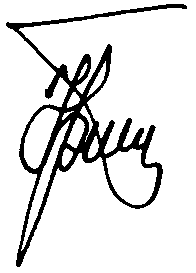           Ю.П. Прохоров